Full Board Meeting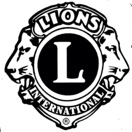 October 26, 2021Via ZoomAttendance: Absent: 1. Call to order 2. Secretary Minutes: Cheryl Anderson3. Treasurer’s Report : Jeff Kraai4. President’s Report: Ben Eavey 5. V-President Report:: Gary Anderson 6. Membership Report from John Rice:  1 MEMBERSIP application in hand and to be voted on today:Jim Schuyler (pronounced Skyler)DROP: Mary Beth Tupper – reached out to Jeff Kraai to drop Oct 8 2021Does not attend meetingsWill continue to volunteer as possibleUPCOMING: 3 MEMBERSHIP potentials – looking to most likely join us this quarter or so.1 is a transfer from another club –  had to delay submitting her app but we continue to stay in touch.The 2nd potential member I have been communicating with for about 1 year – anticipate him joining this fall.The final 1 is interested but very early in the stage of learning more.Orientation – NEXT ONE in  couple weeksTIME: TBD will be via zoom.Timing/date will be in accordance with the schedule of new applicants7.  Director’s Reports:1.  Jim Baird: a. VIP Sports Day -b. White Cane – c. Community Resources – 2. Anna Goddard:a. Marketing Committee b.  Blind Dinner Date:c.  Technology -3. Colleen Mulder:   a. Drive for Vision b. Calendar Raffle-Not this year.4. Jason Brown:a. Meijer Holiday Shopping b. Technology –c. GR Lions Foundation -5.  Thaddeus Phelps: a. Speakers -b. Social Events -6.  Adam Carlson: a. Eyeglass Recycling –b. Mission trips- Not this yearc. Student Awards  –d. Holiday Raffle –New Business/Old Business:
1. Voice Recorder Request Re: Follow-up of a request. Upcoming Agenda item for October 26th Board MeetingI followed-up on the referral that the Board asked me to do.  I talked with the caseworker who is working with Amanda Crouch.  Amanda is blind and in need of a digital voice recorder. The client has the skills and knowledge to be able to operate the device independently, but is not eligible to obtain it through the Bureau of Blind Services. She is no longer in the system for receiving services from the State of Michigan, but previously received training from them. The digital recorder is adapted for a visually impaired person to use.The client is a 33 year old parent who stated that she is going through a divorce and child custody issues. The unit would help her to keep information organized so that she is able to keep records as well as organize daily information she might need to retrieve.I looked up a device that would meet her needs through LS &S (Learning, Sight, and Sound made easier). The device is an Eltrinex Talking Digital Voice Recorder #221105. It can be purchased through LS &S for 199.95 plus shipping. (1-800-468-4789). If the Board decides to approve the request, I can order it directly and have it shipped to her, with a receipt forwarded to Jeff for reimbursement. I can get back to the caseworker, once the decision of the Board is made.Thanks,JimAmanda Crouch2061 Dawson Avenue NEGrand Rapids, MI  49505616-228-5864Adjourned: 